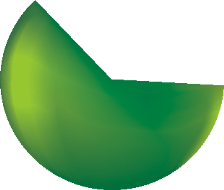 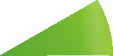 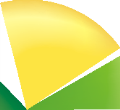 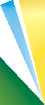 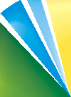 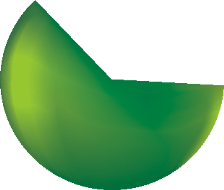 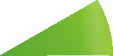 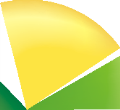 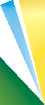 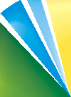 428001, Чувашская Республика, г. Чебоксары,пр. М. Горького, д.5, корпус 2,тел./факс: 8(8352) 45-89-89, 45-45-60ИНН/КПП 2128702350/213001001Филиал ОАО Банк ВТБ г. Нижний НовгородР/С 40701810709240004412БИК 042202837К/С 30101810200000000837Перечень документов, необходимых для заключения договора  лизинга для индивидуальных предпринимателей, работающих без НДС:Копия свидетельства о постановке на учет в налоговом органе (ИНН) Копия свидетельства о регистрации, выданное уполномоченной ИМНС «О регистрации в качестве индивидуального предпринимателя» (ОГРН)Копия выписки из ЕГРИП (актуальная)Карта с реквизитами ИПКопия паспорта ИП (все заполненные страницы)Копия страхового свидетельства обязательного пенсионного страхования (СНИЛС)Налоговая декларация с квитанцией о приеме налоговой декларации за 2013 г.	Перечень документов, необходимых для заключения договора  лизинга для индивидуальных предпринимателей, работающих на общем режиме налогообложения:Копия свидетельства о постановке на учет в налоговом органе (ИНН) Копия свидетельства о регистрации, выданное уполномоченной ИМНС «О регистрации в качестве индивидуального предпринимателя» (ОГРН)Копия выписки из ЕГРИП (актуальная)Карта с реквизитами ИПКопия паспорта ИП (все заполненные страницы)Копия страхового свидетельства обязательного пенсионного страхования(СНИЛСНалоговая декларация с квитанцией о приеме налоговой декларации за 2013 г.Налоговая декларация по налогу на прибыль за последний отчетный периодБухгалтерские балансы (форма №1) с квитанцией о приеме налоговой декларации за 2013г.Отчет о финансовых результатах (форма №2) с квитанцией о приеме налоговой декларации за 2013г.ООО "Пионер-Лизинг"г. Чебоксары, пр. М. Горького, д. 5, корп. 2Тел.: +7 (8352) 45-89-89 